I соревнования по спортивному ориентированию«Горный король Тараски-2017»Цели и задачи: Популяризация и развитие ориентирования в Сибирском регионе, обмен опытом, повышение квалификации, выявление сильнейших спортсменов.Время и место проведения: Минусинский район, п. Большая Иня, гора Тараска, 9 июля 2017 г.Центр соревнований расположен по адресу: Минусинский район, озеро Малый Кызыкуль, Пансионат Малый Кызыкуль.Организаторы:Индивидуальный предприниматель Черемных Александр Михайлович.Программа соревнований:08.07.2017 – Заезд. Мандатная комиссия работает в центре соревнований с 19.00 до 20.00.09.07.2017 – Соревнования в дисциплине «Кросс – лонг»,  личные.Участники соревнований: К участию допускаются спортсмены в возрастных категориях:мужчины/женщины.Подведение итогов: Победители определяются по времени прохождения трассы. Награждение: Победители и призеры соревнований награждаются грамотами, медалями, ценными призами.Финансирование: Расходы, связанные с проведением соревнований, осуществляются за счёт организаторов соревнований, организационного взноса, спонсоров. Расходы по командированию  спортсменов, тренеров, представителей несут командирующие организации. Размер организационного взноса 750 рублей.Заявки: Online регистрация открыта по адресу: http://orgeo.ru/event/4649. Эксклюзивный номер (майка) определяется по Online регистрации. Заявка открыта до 30 июня 2017.  В мандатную комиссию предоставляются: именная заявка, паспорт или документ его заменяющий, зачетная квалификационная книжка, оригинал договора о страховании от несчастных случаев, жизни и здоровья (при отсутствии оригинала договора о страховании от несчастных случаев, жизни и здоровья, участник ни при каких обстоятельствах не может быть допущен к участию в соревнованиях).Размещение:Транспорт:Реквизиты для оплаты организационного взноса:ИП Черемных Александр Михайлович                                                                                                                             Адрес: 660074, г. Красноярск, ул. Киренского дом 11 «б», кв. 70                                                                            Красноярский филиал ОАО АКБ  «СВЯЗЬ - БАНК»  Расчетный счет: 40802810100400284531                                                                                                                                                                                                                    Корреспондентский счет №: 30101810000000000650 в ГРКЦ ГУ Банка России по Красноярскому краю, г. Красноярск       БИК 040407650,   ИНН  7710301140/КПП246602001                                                                                                                                                                            Директор соревнований	Черемных Александр Михайлович						тел. 8-908-207-07-31 Предварительная информация о районе проведения соревнований: Местность сильнопересеченная, представлена крупными и мелкими формами рельефа (эолового характера) расположенного вокруг холма. Общий перепад высот в районе проведения соревнований 240 метров. Залесенность района – 85%, смешанный лес с преобладанием сосны, сильно заросший сосновым подлеском и кустарником в виде крушинника и акации. На местности проводились обширные вырубки, которые на карте показаны неудобью. Пробегаемость леса от хорошей до труднопроходимой, грунт песчаный. Дорожная сеть развита хорошо, состоящая из дорог, тропинок и пропашек, которые на карте показаны знаком просеки.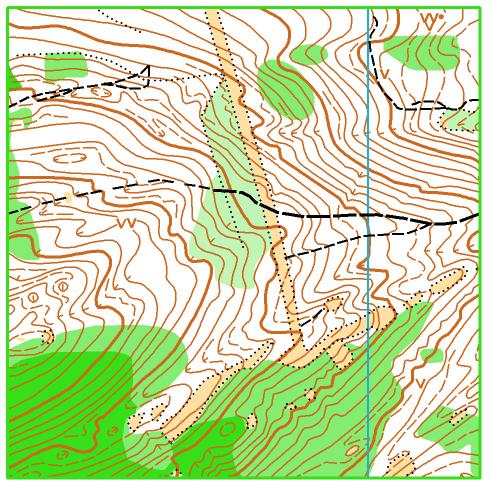 Масштаб 1:15000, сечение рельефа 5 метров. Карта подготовлена в 2013- 2016 г.Авторы:).Дополнительная информация о соревнованиях (техническая информация, схема подъезда, схема старта) будет размещена на сайте http://o-sibsport.ru VK: https://vk.com/o_sibsportНастоящее положение является вызовом на соревнованияУТВЕРЖДАЮ:Индивидуальный предприниматель_________ А.М. Черемных  «    » марта 2017 г.Тип размещения, организацияВарианты размещенияСтоимость рублей Контактный тел.«Ваша любимая» Гостиница в квартирахИнформация на сайте: http://minusinsk-sutki.ru8 (39132) 5-70-70, 8-908-0100-600документы для отчетаГостиница, ул.Свердлова, 56 Комнаты 3, 4, 6, 8 –местные, максимальное количество мест – 45. Имеется кухня.От 400 до 450 руб./сут.т. 8-983-592-5000 Щедрухина Мария Владимировна документы для отчетаГостиница, база отдыха «Ясная поляна» ул. Ботаническая, 61 (у бора)Комнаты 4, 8 –местные, максимальное количество мест – 16. Питание по договоренности в столовой базы отдыха. Сауна 8-10 чел. (1 час/400 руб.)От 400 до 500 руб./сут.8-913-182-9747Макеев Сергей ВитальевичГостиница «Юг» ул. Крупская, 96 бКомнаты 2 –местные, максимальное количество мест – 20. Без питания.550 руб. (сут./чел.)т. 8-983-153-5565 e-mail: gostiyug@mail.ruдокументы для отчетаПансионат «Кызыкульский»Домики летнего и зимнего типа, баня, палаточный лагерь.По договренностиТ.8-950-303-2021Якушев Виктор Тимофеевич